КРАСНОКУТСЬКА СЕЛИЩНА РАДА БОГОДУХІВСЬКОГО РАЙОНУ ХАРКІВСЬКОЇ ОБЛАСТІВІДДІЛ   ОСВІТИ, МОЛОДІ ТА СПОРТУН А К А З16.07.2021                                      Краснокутськ                                    № 176Про підсумки першості громади з футболуНа виконання Закону України «Про фізичну культуру і спорт», Програми економічного і соціального розвитку Краснокутської селищної територіальної громади на 2021 рік, затвердженої рішенням ІІІ сесії VIII скликання від 22.12.2020 № 63-VIII (зі змінами), календарного плану фізкультурно-оздоровчих та спортивних заходів в Краснокутській громаді на 2021 рік, наказу відділу освіти, молоді та спорту Краснокутської селищної ради від 02.07.2021 № 164 «Про організацію та проведення першості громади з футболу», враховуючи протокол результатів змагань, керуючись Законом України «Про місцеве самоврядування в Україні», н а к а з у ю:1. Відзначити дипломами відділу освіти, молоді та спорту Краснокутської селищної ради переможців та призерів першості громади з футболу (додаток 1).2. Нагородити медалями, кубками переможців та призерів вищезазначених змагань.3. Контроль за виконанням даного наказу залишаю за собою.Начальник відділу освіти, молоді та спорту                                                                          Тетяна КРАЛЯВізи:Додаток 1до наказу відділуосвіти, молоді та спортувід 16.07.2021 № 176Список переможців та призерівпершості громади з футболуСтарша група:1. Команда «ФК Краснокутськ» - І місце;2. Команда «Колос» с. Козіївка - ІІ місце;3. Команда «Фаворит-ІІ» - ІІІ місце.Середня група:1.Команда «ДЮСШ-І» - І місце,2.Команда «Спартак» - 2 місце,3.Команда «Сокіл» - 3 місце.Заступник начальника відділу В. КОЛОНТАЄВСЬКАЮрисконсульт групи по господарському обслуговуванню відділу А. ЗАМУРЕЙГоловний спеціаліст (розробник)                 В. ДМИТРЮК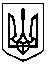 